Supplementary Table 1. Measures of cluster partition quality for different number of clustersa for those diagnosed with ADHD and controls, respectively.a The selected number of clusters in bold text; b Point Biserial Correlation; c Hubert’s Gamma; d Hubert’s Somers’ D; e Average Silhouette Width; f Average Silhouette Width (weighted); g Pseudo R2; h Pseudo R2 squared;i Hubert’s CSupplementary Figure 1. Sequence index plot of labour market integration, among controls to young adults, aged 19-29, diagnosed with ADHD during 2006-2011 (N=8,018)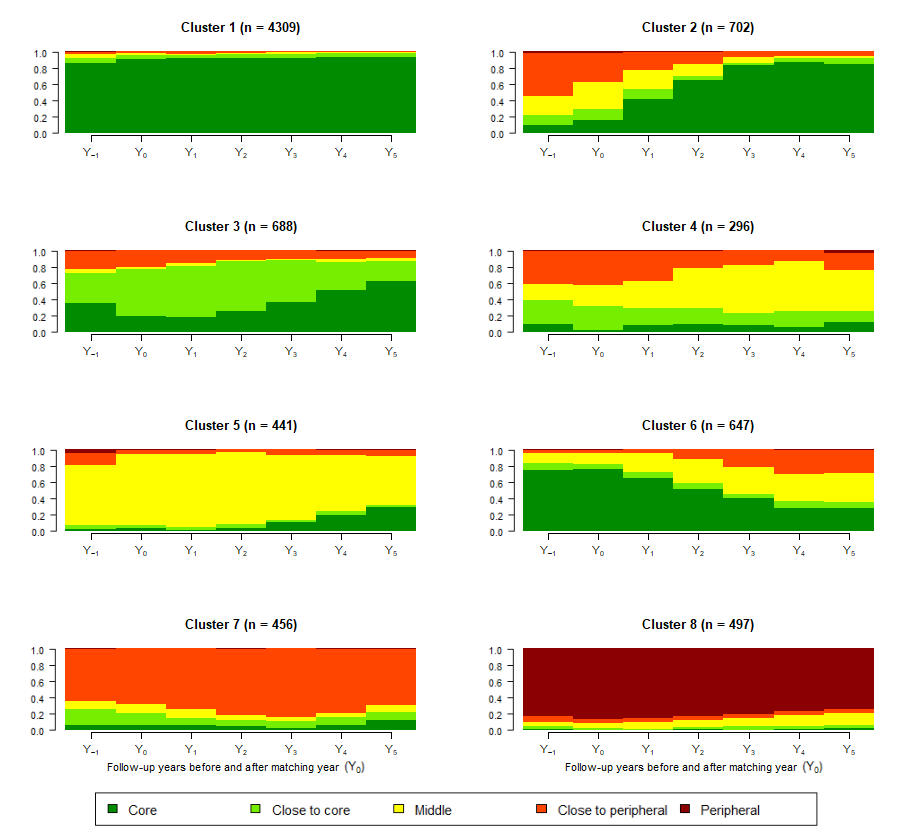 Supplementary Figure 2. Sequence index plot of labour market integration among controls to those diagnosed with ADHD in adult age during 2006-2011 (N=8,018)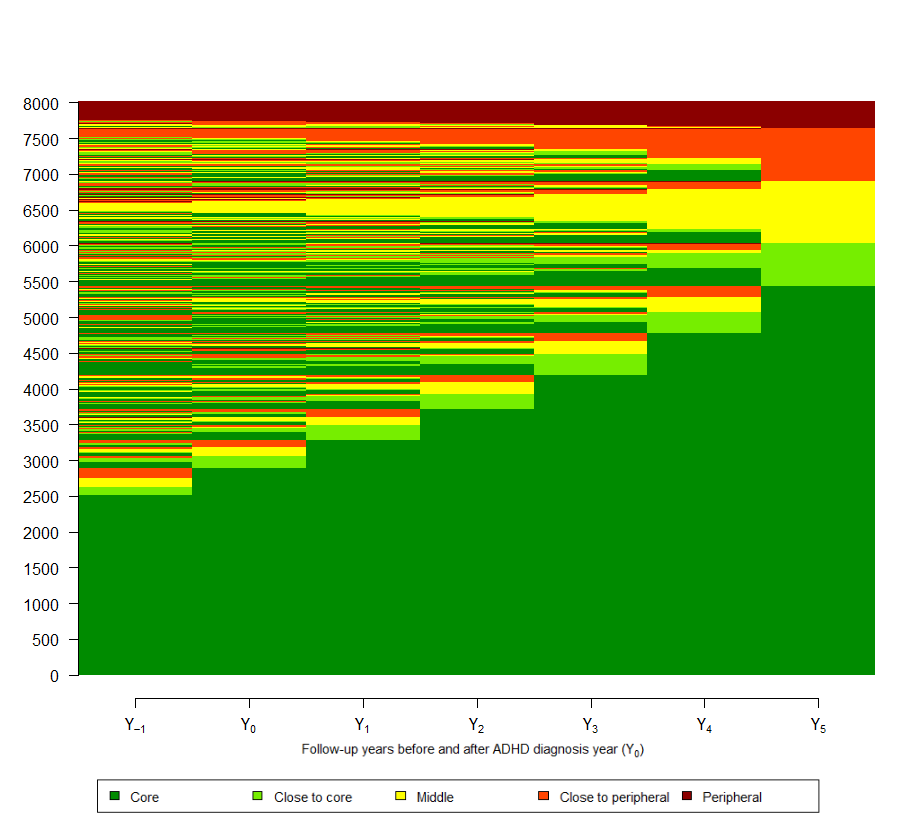 Supplementary Table 2. Distribution and adjusted odds ratio (OR) for different factors in each of the eight clusters of labor market marginalization status/year from one year before to five years after a diagnosis of ADHD (Y-1 to Y+5) among 4309 individuals aged 20-29 years (Cluster 1 is reference).a Due to the analysis should resemble analyses of the ADHD group, all covariates are included, also where the reference clusters had too low numbers to create valid estimates for autism-spectrum-disorders or intellectual disabilities/developmental disordersPBCbHGcHGSDdASWeASW(w)fR2gR2sqhHCiADHD5 Clusters0.650.890.850.350.350.460.670.116 Clusters0.600.880.850.310.310.500.710.117 Clusters0.610.910.880.310.310.520.730.098 Clusters0.610.920.900.320.320.530.750.099 Clusters0.610.930.910.320.320.550.760.0810 Clusters0.590.930.910.300.300.560.770.09Controls5 Clusters0.690.840.840.430.430.460.660.086 Clusters0.710.890.890.440.440.490.710.057 Clusters0.720.910.910.440.440.510.730.048 Clusters0.720.920.920.430.440.520.740.049 Clusters0.730.930.920.440.440.530.760.0310 Clusters0.730.930.930.440.440.550.770.03Cluster 1aCluster 2Cluster 2Cluster 3Cluster 3Cluster 4Cluster 4Cluster 5Cluster 5Cluster 6Cluster 6Cluster 7Cluster 7Cluster 8Cluster 8R2 (diff.)bn (%)n (%)OR1(95% CI)n (%)OR1(95% CI)n (%)OR1 (95% CI)n (%)OR1 (95% CI)n (%)OR1 (95% CI)n (%)OR1 (95% CI)n (%)OR1 (95% CI)Total4309(53.7)702(8.8)688(8.6)296(3.7)441(5.5)647(8.1)456(5.7)479(6.0)0.312Sociodemographic factorsSociodemographic factorsSociodemographic factorsSociodemographic factorsSociodemographic factorsSociodemographic factorsSociodemographic factorsSociodemographic factorsSociodemographic factorsSociodemographic factorsSociodemographic factorsSociodemographic factorsSociodemographic factorsSociodemographic factorsSociodemographic factorsSociodemographic factorsSexSexSexSexSexSexSexSexSexSexSexSexSexSexSexSexWomen1792(41.6)311(44.3)ref.490(71.2)ref.159(53.7)ref.142(32.2)ref.296(45.8)ref.199(43.6)ref.227(47.4)ref.0.296 
(0.016)Men2517(58.4)391(55.7)0.9 (0.7-1.0)198(28.8)0.3 (0.3-0.4)137(46.3)0.7 (0.5-0.9)299(67.8)1.3 (1.0-1.7)351(54.3)0.8 (0.7-1.0)257(56.4)0.8 (0.7-1.0)252(52.6)0.7 (0.5-0.9)Age groupAge groupAge groupAge groupAge groupAge groupAge groupAge groupAge groupAge groupAge groupAge groupAge groupAge groupAge groupAge group19-24 years2109(48.9)445(63.4)ref.528(76.7)ref.200(67.6)ref.246(55.8)ref.395(61.1)ref.271(59.4)ref.301(62.8)ref.0.290
(0.022)25-29 years2200(51.1)257(36.6)0.6 (0.5-0.7)160(23.3)0.3 (0.2-0.3)96(32.4)04 (0.3-0.6)195(44.2)0.9 (0.8-1.2)252(39.0)0.7 (0.6-0.8)185(40.6)0.7 (0.6-0.9)178(37.2)0.9 (0.7-1.1)Educational levelEducational levelEducational levelEducational levelEducational levelEducational levelEducational levelEducational levelEducational levelEducational levelEducational levelEducational levelEducational levelEducational levelEducational levelEducational levelElementary (<10 years) 1448(33.6)433(61.7)ref.280(40.7)ref.239(80.7)ref.338(76.6)ref.355(54.9)ref.338(74.1)ref.420(87.7)ref.0.218
(0.094)High school (10-12 years)2377(55.2)231(32.9)0.4 (0.3-0.4)324(47.1)0.8 (0.6-0.9)54(18.2)0.2 (0.1-0.2)99(22.5)0.2 (0.2-0.2)271(41.9)0.5 (0.4-0.6)99(21.7)0.2 (0.2-0.3)57(11.9)0.1 (0.1-0.1)University/college (<12 years)484(11.2)38(5.4)0.3 (0.2-0.5)84(12.2)1.1 (0.9-1.5)<8-<8-21(3.3)0.21 (0.1-0.3)19(4.2)0.2 (0.1-0.3)<8-Country of BirthCountry of BirthCountry of BirthCountry of BirthCountry of BirthCountry of BirthCountry of BirthCountry of BirthCountry of BirthCountry of BirthCountry of BirthCountry of BirthCountry of BirthCountry of BirthCountry of BirthCountry of BirthSweden3952(91.7)562(80.1)ref.596(86.6)ref.216(73.0)ref.361(81.9)ref.548(84.7)ref.345(75.7)ref.426(88.9)ref.0.260
(0.004)Outside Sweden357(8.3)140(19.9)2.6 (2.0-3.2)92(13.4)1.7 (1.3-2.2)80(27.0)3.1 (2.3-4.2)80(18.1)2.4 (1.8-3.1)99(15.3)1.9 (1.5-2.4)111(24.3)3.1 (2.4-4.0)53(11.1)1.2 (0.8-1.7)Family compositioncFamily compositioncFamily compositioncFamily compositioncFamily compositioncFamily compositioncFamily compositioncFamily compositioncFamily compositioncFamily compositioncFamily compositioncFamily compositioncFamily compositioncFamily compositioncFamily compositioncFamily compositioncMarried/in partnership without children 104(2.4)12(1.7)0.6(0.3-1.2)10(1.5)0.7(0.3-1.3)10(3.4)1.3(0.6-2.8)8(1.8)0.8(0.4-1.7)12(1.9)0.7(0.4-1.4)<8-8(1.7)0.7(0.3-1.7)0.299
(0.013)Married/in partnership with children 727(16.9)90(12.8)0.7(0.6-0.9)130(18.9)1.5(1.2-1.9)66(22.3)1.4(1.0-1.9)50(11.3)0.5(0.4-0.8)103(15.9)0.9(0.7-1.2)50(11.0)0.5(0.4-0.8)22(4.6)0.2(0.1-0.3)Singles without children 3390(78.7)554(78.9)ref.512(74.4)ref.192(64.9)ref.357(81.0)ref.501(77.4)ref.365(80.0)ref.431(90.0)ref.Singles with children 88(2.0)46(6.6)2.4(1.6-3.6)36(5.2)2.0(1.3-3.1)28(9.5)3.1(1.9-5.0)26(5.9)1.9(1.1-3.1)31(4.8)1.7(1.1-2.7)34(7.5)2.3(1.5-3.6)18(3.8)0.7(0.4-1.2)Type of living areadType of living areadType of living areadType of living areadType of living areadType of living areadType of living areadType of living areadType of living areadType of living areadType of living areadType of living areadType of living areadType of living areadType of living areadType of living areadBig cities1547(35.9)257(36.6)ref.258(37.5)ref.101(34.1)ref.97(22.0)ref.217(33.5)ref.189(41.5)ref.134(28.0)ref.0.296
(0.009)Medium-sized cities1528(35.5)267(38.0)1.2 (1.0-1.4)260(37.8)1.0 (0.8-1.2)117(39.5)1.36 (1.0-1.8)177(40.1)2.2 (1.6-2.8)222(34.3)1.1 (0.9-1.3)174(38.2)1.1 (0.9-1.4)187(39.0)1.7 (1.3-2.2)Small cities/villages1234(28.6)178(25.4)1.0 (0.8-1.3)170(24.7)0.8 (0.7-1.1)78(26.4)1.2 (0.9-1.7)167(37.9)2.6 (2.0-3.5)208(32.2)1.3 (1.0-1.6)93(20.4)0.8 (0.6-1.0)158(33.0)1.9 (1.4-2.5)Comorbid disorderseComorbid disorderseComorbid disorderseComorbid disorderseComorbid disorderseComorbid disorderseComorbid disorderseComorbid disorderseComorbid disorderseComorbid disorderseComorbid disorderseComorbid disorderseComorbid disorderseComorbid disorderseComorbid disorderseComorbid disorderseDepression/bipolar disorderDepression/bipolar disorderDepression/bipolar disorderDepression/bipolar disorderDepression/bipolar disorderDepression/bipolar disorderDepression/bipolar disorderDepression/bipolar disorderDepression/bipolar disorderDepression/bipolar disorderDepression/bipolar disorderDepression/bipolar disorderDepression/bipolar disorderDepression/bipolar disorderDepression/bipolar disorderDepression/bipolar disorderNo4286(99.5)691(98.4)ref.683(99.3)ref.288(97.3)ref.427(96.8)ref.643(99.4)ref.438(96.1)ref.436(91.0)ref.0.308
(0.004)Yes23(0.5)11(1.6)2.2 (1.0-4.7)<8-8(2.7)2.7 (1.1-6.5)14(3.2)3.4 (1.6-7.3)<8-18(4.0)4.4 (2.2-8.9)43(9.0)6.9 (3.6-13.5)Anxiety/stress-related disordersAnxiety/stress-related disordersAnxiety/stress-related disordersAnxiety/stress-related disordersAnxiety/stress-related disordersAnxiety/stress-related disordersAnxiety/stress-related disordersAnxiety/stress-related disordersAnxiety/stress-related disordersAnxiety/stress-related disordersAnxiety/stress-related disordersAnxiety/stress-related disordersAnxiety/stress-related disordersAnxiety/stress-related disordersAnxiety/stress-related disordersAnxiety/stress-related disordersNo4281(99.4)687(97.9)ref.674(98.0)ref.282(95.3)ref.414(93.9)ref.636(98.3)ref.438(96.1)ref.419(87.5)ref.0.312
(0.000)Yes28(0.7)15(2.1)2.4 (1.2-4.8)14(2.0)2.6(1.3-5.2)14(4.7)3.9 (1.9-8.1)27(6.1)6.4 (3.5-11.7)11(1.7)2.3 (1.1-4.8)18(4.0)3.4 (1.7-6.6)60(12.5)6.2 (3.5-11.1)Autism-spectrum-disorderAutism-spectrum-disorderAutism-spectrum-disorderAutism-spectrum-disorderAutism-spectrum-disorderAutism-spectrum-disorderAutism-spectrum-disorderAutism-spectrum-disorderAutism-spectrum-disorderAutism-spectrum-disorderAutism-spectrum-disorderAutism-spectrum-disorderAutism-spectrum-disorderAutism-spectrum-disorderAutism-spectrum-disorderAutism-spectrum-disorderNo4309(100.0)702(100.0)ref.688(100.0)ref.296(100.0)ref.440(99.8)ref.647(100.0)ref.456(100.0)ref.440(91.9)ref.0.300
(0.012)Yes<8<8-<8-<8-<8-<8-<8-39(8.1)To few 
referencesaSubstance useSubstance useSubstance useSubstance useSubstance useSubstance useSubstance useSubstance useSubstance useSubstance useSubstance useSubstance useSubstance useSubstance useSubstance useSubstance useNo4277(99.3)689(98.2)ref.684(99.4)ref.282(95.3)ref.424(96.2)ref.639(98.8)ref.429(94.1)ref.454(94.8)ref.0.308
(0.004)Yes32(0.7)13(1.9)2.1 (1.1-4.1)<8-14(4.7)4.5 (2.2-8.9)17(3.9)3.0 (1.6-5.8)8(1.2)1.5 (0.7-3.3)27(5.9)5.3 (3.0-9.3)25(5.2)1.7 (0.9-3.5)Behavioural/emotional disordersBehavioural/emotional disordersBehavioural/emotional disordersBehavioural/emotional disordersBehavioural/emotional disordersBehavioural/emotional disordersBehavioural/emotional disordersBehavioural/emotional disordersBehavioural/emotional disordersBehavioural/emotional disordersBehavioural/emotional disordersBehavioural/emotional disordersBehavioural/emotional disordersBehavioural/emotional disordersBehavioural/emotional disordersBehavioural/emotional disordersNo4308(100.0)702(100.0)ref.688(100.0)ref.296(100.0)ref.441(100.0)ref.646(99.9)ref.456(100.0)ref.479(100.0)ref.0.311
(0.001)Yes<8<8- <8-<8-<8-<8-<8-<8-Intellectual disabilities/developmental disordersIntellectual disabilities/developmental disordersIntellectual disabilities/developmental disordersIntellectual disabilities/developmental disordersIntellectual disabilities/developmental disordersIntellectual disabilities/developmental disordersIntellectual disabilities/developmental disordersIntellectual disabilities/developmental disordersIntellectual disabilities/developmental disordersIntellectual disabilities/developmental disordersIntellectual disabilities/developmental disordersIntellectual disabilities/developmental disordersIntellectual disabilities/developmental disordersIntellectual disabilities/developmental disordersIntellectual disabilities/developmental disordersIntellectual disabilities/developmental disordersNo4309(100.0)702(100.0)ref.688(100.0)ref.296(100.0)ref.439(99.6)ref.647(100.0)ref.456(100.0)ref.455(95.0)ref.0.307
(0.005)Yes<8<8- <8-<8-<8-<8-<8-24(5.0)To few 
referencesaSchizophrenia/psychosesSchizophrenia/psychosesSchizophrenia/psychosesSchizophrenia/psychosesSchizophrenia/psychosesSchizophrenia/psychosesSchizophrenia/psychosesSchizophrenia/psychosesSchizophrenia/psychosesSchizophrenia/psychosesSchizophrenia/psychosesSchizophrenia/psychosesSchizophrenia/psychosesSchizophrenia/psychosesSchizophrenia/psychosesSchizophrenia/psychosesNo4306(99.9)702(100.0)ref.688(100.0)ref.294(99.3)ref.440(99.8)ref.647(100.0)ref.455(99.8)ref.451(94.2)ref.0.303
(0.009)Yes<8<8- <8-<8-<8-<8-<8-28(5.9)89.4 (21.4-374)Other mental disordersOther mental disordersOther mental disordersOther mental disordersOther mental disordersOther mental disordersOther mental disordersOther mental disordersOther mental disordersOther mental disordersOther mental disordersOther mental disordersOther mental disordersOther mental disordersOther mental disordersOther mental disordersNo4295(99.7)696(99.2)ref.683(99.3)ref.291(98.3)ref.437(99.1)ref.645(99.7)ref.449(98.5)ref.438(91.4)ref.0.309
(0.003)Yes14(0.3)<8-<8-<8-<8-<8-<8-41(8.6)7.3 (3.3-16.1)Musculoskeletal disordersMusculoskeletal disordersMusculoskeletal disordersMusculoskeletal disordersMusculoskeletal disordersMusculoskeletal disordersMusculoskeletal disordersMusculoskeletal disordersMusculoskeletal disordersMusculoskeletal disordersMusculoskeletal disordersMusculoskeletal disordersMusculoskeletal disordersMusculoskeletal disordersMusculoskeletal disordersMusculoskeletal disordersNo4189(97.2)685(97.6)ref.668(97.1)ref.286(96.6)ref.428(97.1)ref.632(97.7)ref.444(97.4)ref.457(95.4)ref.0.312
(0.000)Yes120(2.8)17(2.4)0.8 (0.5-1.4)20(2.9)1.4 (0.6-1.7)10(3.4)0.9 (0.5-19)13(3.0)0.9 (0.5-1.6)15(2.3)0.8 (0.5-1.4)12(2.6)0.8 (0.4-1.5)22(4.6)1.0(0.6-1.9)AccidentsAccidentsAccidentsAccidentsAccidentsAccidentsAccidentsAccidentsAccidentsAccidentsAccidentsAccidentsAccidentsAccidentsAccidentsAccidentsNo4045(93.9)666(94.9)ref.661(96.1)ref.271(91.6)ref.403(91.4)ref.605(93.5)ref.417(91.5)ref.457(95.4)ref.0.310
(0.002)Yes264(6.1)36(5.1)0.8 (0.5-1.1)27(3.9)0.7 (0.5-1.1)25(8.5)1.2 (0.8-1.9)38(8.6)1.1 (0.8-1.6)42(6.5)1.0 (0.7-1.4)39(8.6)1.2 (0.8-1.7)22(4.6)0.4 (0.2-0.6)Other somatic disordersOther somatic disordersOther somatic disordersOther somatic disordersOther somatic disordersOther somatic disordersOther somatic disordersOther somatic disordersOther somatic disordersOther somatic disordersOther somatic disordersOther somatic disordersOther somatic disordersOther somatic disordersOther somatic disordersOther somatic disordersNo3427(79,5)547(77.9)ref.492(71.5)ref.192(64.9)ref.336(76.2)ref.481(74.3)ref.348(76.3)ref.306(63.9)ref.0.309
(0.003)Yes882(20.5)155(22.1)1.0 (0.8-1.2)196(28.5)1.2 (1.0-1.4)104(35.1)1.6 (1.2-2.1)105(23.8)1.2 (0.9-1.5)166(25.7)1.2 (1.0-1.5)108(23.7)1.0 (0.8-1.3)173(36.1)1.9 (1.5-2.4)